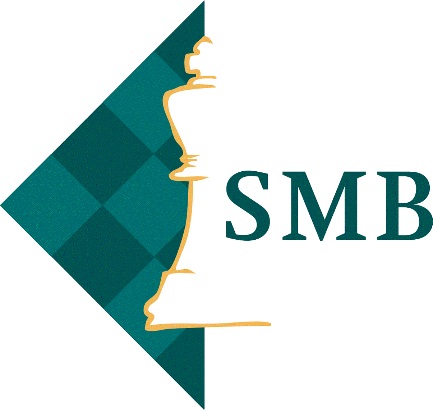 Inschrijfformulier Schoolschaaktoernooi zaterdag 31 januari 2015.Algemene informatie:De Nijmeegse schaakclub SMB (Strijdt met Beleid) organiseert zaterdag 31 januari 2015 een schoolschaaktoernooi voor Nijmeegse basisscholen. Elke basisschool kan een of meerdere teams hiervoor inschrijven. Een team bestaat uit 4 leerlingen.Tijdstip: Het schoolschaaktoernooi vindt plaats op zaterdag 31 januari 2015. Locatie: Voorzieningencentrum het Hert, adres: Thymstraat 40 te Nijmegen in hartje Willemskwartier.Dagindeling: Begin 10.30 uur. De teams moeten dan aanwezig zijn. De wedstrijden beginnen om 11.00 uur en om ongeveer 16.00 uur is de prijsuitreiking. Opzet: Er worden 7 partijen van 15 minuten per persoon gespeeld. Er wordt met schaakklok gespeeld.  Elke school kan een of meerdere teams van 4 leerlingen  inschrijven.Kosten: Per ingeschreven team is dat 5 euro.Inschrijving: Per mail via dit inschrijfformulier naar contactadres fam.drummen@planet.nlUiterlijke inschrijfdatum: vrijdag  23 januari a.sEventuele nadere inlichtingen: Frans Drummen, jeugdleider SMB. Tel: 024-3235748 0f 06-14130284 of fam.drummen@planet.nl . Algemene informatie over SMB vindt u op onze website www.smb.nl.INSCHRIJVING SCHOOLSCHAAKTOERNOOI:Doet mee aan het toernooi.Naam en adres basisschool:           …………………………………………..................................Contactpersoon school/tel.nr.       ……………………………………………………………………………Aantal teams                                      …………..Leeftijd deelnemende kinderen:    van   …..    tot  …..